Ο Δήμος Λαμιέων συνδιοργανωτής του 5ου Νυχτερινού Αγώνα Δρόμου Lamia Night & Run 2018Ο Δήμος Λαμιέων θα είναι για άλλη μια χρονιά συνδιοργανωτής του 5ου Νυχτερινού Αγώνα Δρόμου Lamia Night & Run 2018 που αποτελεί μία από τις μαζικότερες αθλητικές διοργανώσεις για μικρούς και μεγάλους και φέτος περιλαμβάνει αγώνα δρόμου 10.000 μέτρων, αγώνα δρόμου 4.500 μέτρων, σκυταλοδρομία 2 Χ 5.000 μέτρα και αγώνα δρόμου 500 μέτρων για παιδιά ΑμΕΑ. Οι αγώνες, που θα πραγματοποιηθούν το Σάββατο 14 Απριλίου, θα έχουν κυκλική πορεία στους ασφάλτινους δρόμους της πόλης μας.  Κώνοι σήμανσης έργων θα έχουν τοποθετηθεί κατά μήκος της διαδρομής και θα έχει χαραχθεί γραμμή χρώματος μπλε η οποία θα είναι ενδεικτική και θα την ακολουθούν οι αθλητές. Η εκκίνηση του αγώνα θα δοθεί στην αψίδα που θα είναι στημένη στην πλατεία Ελευθερίας, στο κέντρο της πόλεως. Ανηφορική  με ελαφρά κλίση οδός θα οδηγήσει τους δρομείς προς το Δημαρχείο και το Κάστρο. Από το 2ο έως το 3ο χιλιόμετρο θα είναι επίπεδη και από το 3ο έως και τα 4,2 χλμ. οι δρομείς θα τρέξουν σε κατηφορικό  τμήμα και στη συνέχεια σε κεντρικό δρόμο που οδηγεί στο 5ο χιλιόμετρο, όπου οι αθλητές διέρχονται ξανά από το σημείο εκκίνησης (που συμπίπτει με τον τερματισμό). Οι αθλητές της διαδρομής των 10 χιλιομέτρων συνεχίζουν να τρέχουν στην ίδια διαδρομή για δεύτερη φορά και τερματίζουν στην πλατεία Ελευθερίας. Οι αθλητές της διαδρομής των 4.500 μ. θα ακολουθήσουν ένα τμήμα της διαδρομής αυτής ενώ στη σκυταλοδρομία η αλλαγή της σκυτάλης θα γίνει στο ύψος της Ιεράς Μητρόπολης. Ώρα εκκίνησης αγώνων: Αγώνας για παιδιά ΑμΕΑ 19:40. Αγώνας 4,2 χλμ 20:00 και αγώνας 10 χλμ 21:00.
 Από το Γραφείο Τύπου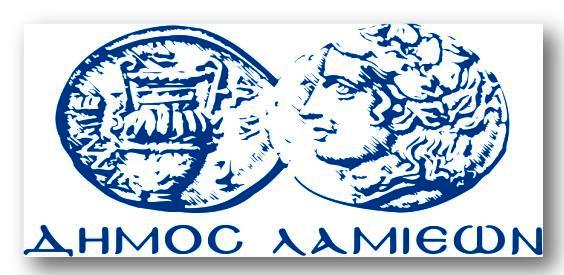 ΠΡΟΣ: ΜΜΕΔΗΜΟΣ ΛΑΜΙΕΩΝΓραφείου Τύπου& ΕπικοινωνίαςΛαμία, 12/4/2018